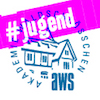 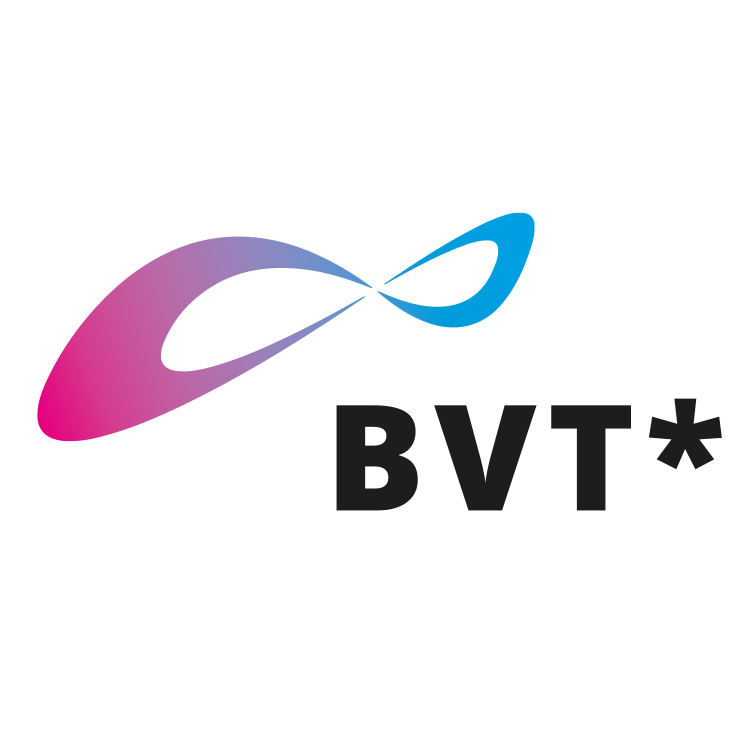 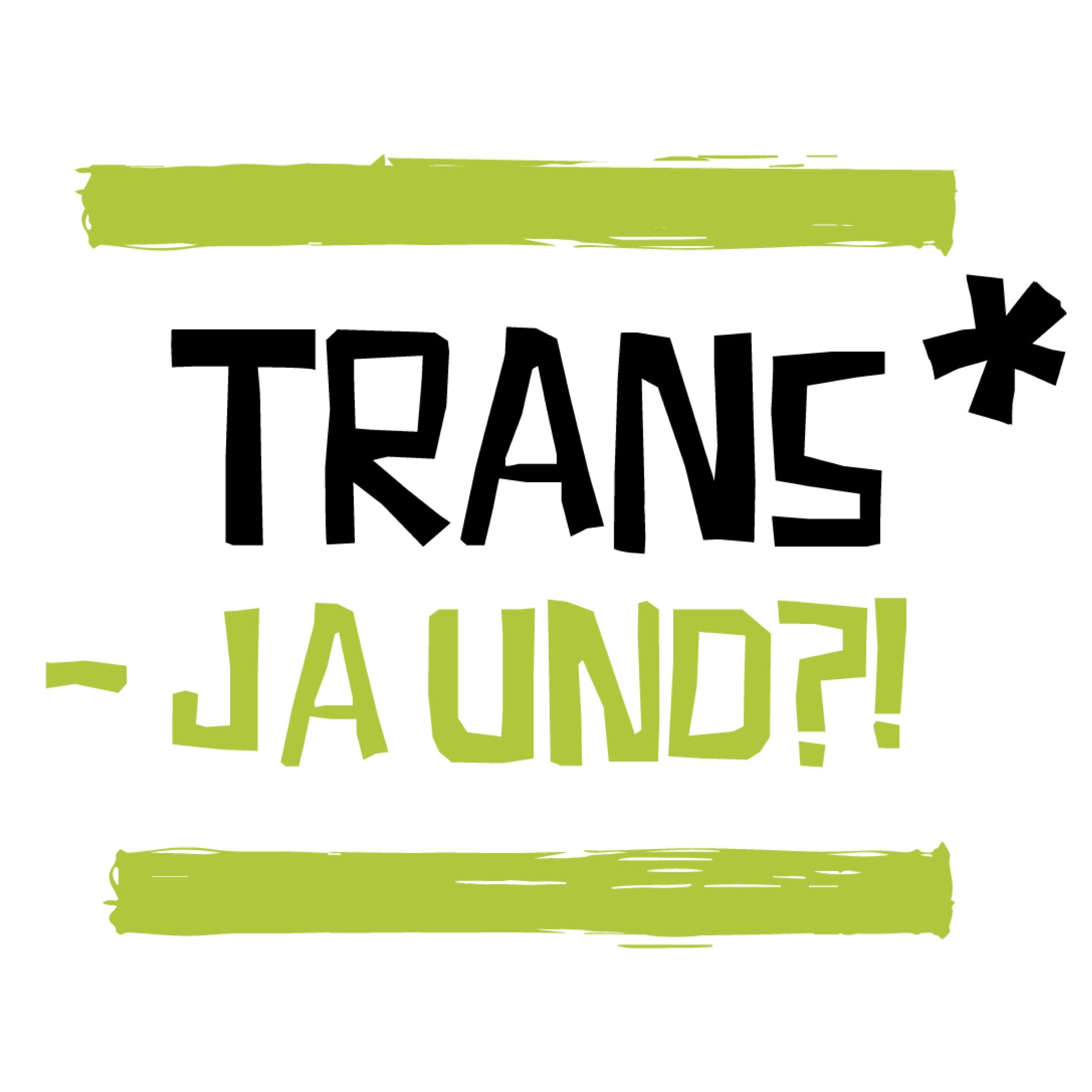 Informationsblatt zum Vernetzungstreffen Trans*Jugendarbeit 2020Das Vernetzungstreffen 2020 findet im Rahmen des Projekts TRANS* - JA UND?! statt und richtet sich an alle Haupt- und Ehrenamtlichen, die bereits mit trans* Jugendlichen arbeiten oder ihr Angebot vermehrt für trans* Jugendliche öffnen wollen, also z.B. Jugendgruppenleiter_innen, Berater_innen, Akteur_innen der Jugendarbeit oder Jugendhilfe, Mitarbeiter_innen in (queeren) Jugendzentren, etc.Die Veranstaltung wird bis zu 25 Teilnehmer_innen an zweieinhalb Tagen die Gelegenheit zu Austausch, Vernetzung, fachlichem Input und kollegialer Beratung bieten. Der Teilnahmebeitrag beträgt 20-40€ (nach Selbsteinschätzung) und umfasst Unterkunft im Mehrbettzimmer und Verpflegung in der Akademie Waldschlösschen. Vegetarische oder vegane Ernährung, sowie Allergien und Unverträglichkeiten sollten im Voraus bei der Anmeldung angegeben werden und werden so gut es geht berücksichtigt.Sollte es dir oder deiner Organisation nicht möglich sein, den Teilnahmebeitrag aufzubringen, kontaktiere uns bitte und wir finden eine Lösung! Gerne leisten wir auch einen Fahrtkostenzuschuss von max. 75€ pro Person. Hierfür müsst ihr nach der Veranstaltung die Originaltickets (Zug/Fernbus/ÖPNV) zusammen mit dem Fahrtkostenerstattungsformular einreichen, welches ihr vor Ort bekommt. Bei einer Anfahrt mit eigenem PKW ist ebenfalls eine Erstattung bis zu 75€ pro Person möglich, wobei max. 20 Cent pro Kilometer erstattet werden.Los geht’s am Dienstag, den 20.10.2020 ab 17 Uhr bis Donnerstag, den 22.10.2020 um 14 Uhr.Die erste Mahlzeit am Dienstag ist das Abendessen um 18 Uhr, die Abreise findet am Donnerstag nach dem Mittagessen um 13 Uhr statt!Informationen zur An- und Abreise findet ihr unter: www.waldschloesschen.orgAchtung! Das Waldschlösschen befindet sich außerhalb von Göttingen in einem Dorf, das nur per Bus oder Taxi zu erreichen ist. Wir empfehlen daher, eure Abreise an die dortigen Abfahrtszeiten des Busses zu richten. Fahrtdauer vom Waldschlösschen bis Göttingen sind ca. 30 Minuten. Bettwäsche und Handtücher können entweder selbst mitgebracht oder vor Ort für eine Gebühr ausgeliehen werden.Nach Eingang des Anmeldeformulars erhältst du eine Eingangsbestätigung per E-Mail mit der Bitte, innerhalb von 2 Wochen den Teilnahmebeitrag zu überweisen. Vollständig ist deine Anmeldung, wenn alle Anmeldeformulare vorliegen und der Teilnahmebeitrag von 20-40€ auf folgendes Konto überwiesen wurde:Kontoinhaber_in: Bundesverband Trans	IBAN:	DE27 4306 0967 1186 9289 01BIC: GENODEM1GLS	Betrag: 20 – 40 € (Nach Selbsteinschätzung)	Verwendungszweck: Vernetzungstreffen 2020, Vorname Nachname	(Bitte gib den gleichen Namen an wie auf dem Anmeldeformular!)Nach erfolgter Anmeldung bekommst du eine Anmeldebestätigung per E-Mail!Solltest du doch nicht am Vernetzungstreffen teilnehmen können, sag uns bitte unbedingt bescheid. Bei einer Absage von mindestens 2 Wochen vor Veranstaltungsbeginn erstatten wir dir den Teilnahmebeitrag. Bei einer späteren Absage können wir dir deinen Beitrag nur erstatten, wenn dein Teilnahmeplatz durch eine andere Person besetzt werden kann.Ansprechperson zum Projekt und zur Veranstaltung ist JJ Maurer. Bei Fragen zum Ablauf, zur Anmeldung etc. schreib gern eine Mail an jj@bv-trans.de!TRANS* - JA UND?! ist ein Projekt für Empowerment und gegen Diskriminierung von jungen Trans*. Seit 2015 finden im Rahmen des Projekts Medienworkshops und Freizeitangebote für trans* Jugendliche und junge Erwachsene zwischen 14-26 Jahren, sowie das jährliche Vernetzungstreffen Trans*Jugendarbeit statt. TRANS* - JA UND?! ist ein Projekt der Bundesvereinigung Trans* und wird vom Bundesministerium für Familie, Senioren, Frauen und Jugend im Rahmen des Bundesprogramms Demokratie leben! gefördert.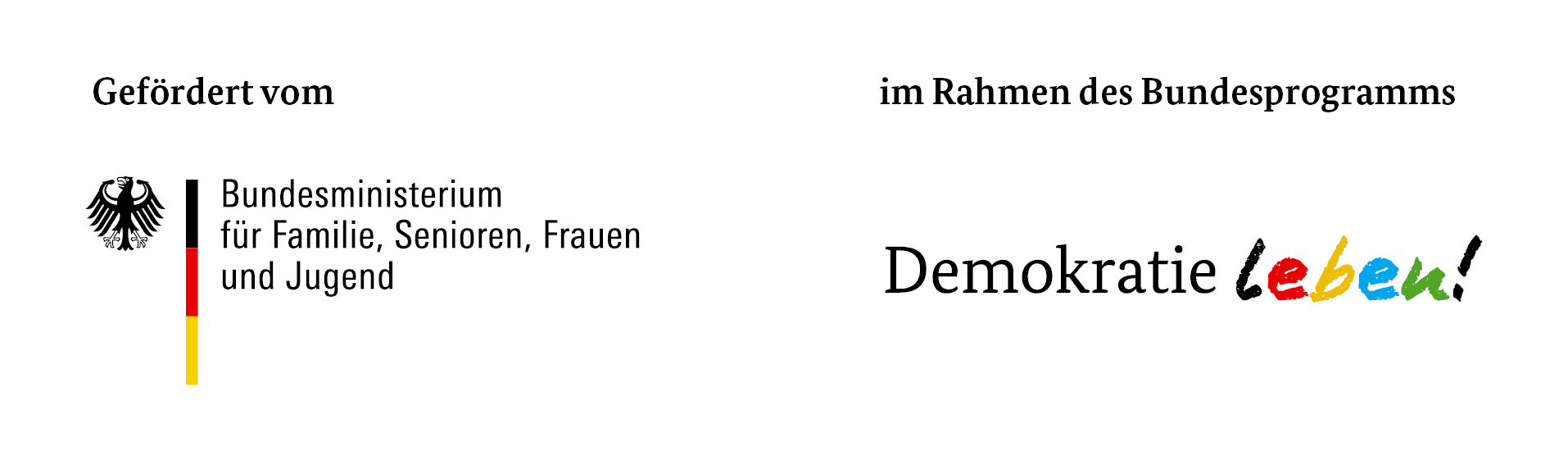 Anmeldung zum Vernetzungstreffen Trans* Jugendarbeit 2020 in der Akademie WaldschlösschenBitte sag uns unbedingt bescheid, falls du doch nicht am Vernetzungstreffen teilnehmen kannst. Bei einer Absage von mindestens 2 Wochen vor Veranstaltungsbeginn erstatten wir dir den Teilnahmebeitrag. Bei einer späteren Absage können wir dir deinen Beitrag nur erstatten, wenn dein Teilnahmeplatz durch eine andere Person besetzt werden kann.Ich habe das Informationsblatt, sowie alle Seiten des Anmeldeformulars sorgfältig gelesen und melde mich hiermit verbindlich für das Vernetzungstreffen vom 22.10.2020. – 24.10.2020 an. Das Formular mit dem Einverständnis meines_r Erziehungsberechtigten (nur für Teilnehmer_innen unter 18 Jahren) habe ich der Anmeldung ggf. beigefügt. Ich habe verstanden, dass meine Anmeldung erst nach Überweisung des Teilnahmebeitrags vollständig abgeschlossen ist.Mir ist außerdem bekannt, dass ich im Falle einer ansteckenden Erkrankung entsprechend des Infektionsschutzgesetzes nicht an dem Vernetzungstreffen teilnehmen darf. Sollte ich vor der Veranstaltung kurzfristig erkranken oder anderweitig verhindert sein, teile ich dies den Veranstalter_innen so früh wie möglich mit.Datenschutzhinweis: Alle angegeben personenbezogenen Daten werden ausschließlich für den Zweck der Projektabrechnung gespeichert und nicht an Dritte weitergeben. Nach Beendigung des gesetzlich vorgeschriebenen Aufbewahrungszeitraums abrechnungsrelevanter Daten werden die Daten der Projektteilnehmenden unwiederbringlich gelöscht.	_______________________	_____________________Ort, Datum			Unterschrift			ggf. ErziehungsberechtigteEinverständniserklärung für die Nutzung von 
Foto- und Videoaufnahmen(Hinweis: Bei Teilnehmenden unter 18 Jahren ist zusätzlich das Einverständnis der_des Erziehungsberechtigten im entsprechenden Formular erforderlich!)Hinweis: Über dein Einverständnis zur Veröffentlichung kannst du auch noch nach dem Vernetzungstreffen entscheiden!	_______________________	_____________________Ort, Datum			Unterschrift			ggf. ErziehungsberechtigteWeitergabe von Kontaktdaten an andere Teilnehmer_innen zur Anreisekoordination	_______________________	_____________________Ort, Datum			Unterschrift			ggf. ErziehungsberechtigteEinverständniserklärung der_des ErziehungsberechtigtenTRANS* - JA UND?! ist ein Projekt für Empowerment und gegen Diskriminierung von jungen Trans*. Seit 2015 finden im Rahmen des Projekts Medienworkshops für trans* Jugendliche und junge Erwachsene zwischen 14-26 Jahren, sowie das jährliche Vernetzungstreffen Trans*Jugendarbeit statt. TRANS* - JA UND?! ist ein Projekt des Bundesverbandes Trans* und wird vom Bundesministerium für Familie, Senioren, Frauen und Jugend im Rahmen des Bundesprogramms Demokratie leben! gefördert.Ich bin damit einverstanden, dass (Name geboren am (Geburtsdatum)  wohnhaft in (Wohnort)  am Vernetzungstreffen vom 22.10.2020, 17 Uhr bis 24.10.2020, 13 Uhr in der Akademie Waldschlössen teilnimmt. 	Während des Reisezeitraums bin ich/ sind wir zu erreichen unter:Mir/Uns ist bekannt, dass die angemeldete Person im Falle einer ansteckenden Erkrankung entsprechend des Infektionsschutzgesetzes nicht an dem Vernetzungstreffen teilnehmen darf.Für den Zeitraum der Veranstaltung, jedoch nicht für An- und Abreise, übertrage ich den Veranstalter_innen die Aufsichtspflicht für mein Kind/die angemeldete Person. Zudem erkläre ich mich einverstanden, dass sie_er für begrenzte Zeiträume (z.B. Einkaufsbummel, Spaziergänge, Ortsbesichtigungen, Programmteile mit freier Freizeitgestaltung u.ä.) unbeaufsichtigt bleiben darf. Während dieser von den Veranstalter_innen sorgfältig entschiedenen Zeiträume sind die Veranstalter_innen von der mit der Aufsichtspflicht verbundenen Haftung befreit. Die Veranstaltungsleiter_innen haben das Recht, von der Aufsichtspflicht für die_den Teilnehmer_in zurückzutreten. In diesem Fall erkläre ich mich bereit sie_ihn abzuholen oder auf eigene Gefahr die Rückreise antreten zu lassen.Datenschutzhinweis: Alle angegeben personenbezogenen Daten werden ausschließlich für den Zweck der Projektabrechnung gespeichert und nicht an Dritte weitergeben. Nach Beendigung des gesetzlich vorgeschriebenen Aufbewahrungszeitraums abrechnungsrelevanter Daten werden die Daten der Projektteilnehmenden unwiederbringlich gelöscht.	_______________________	Ort, Datum			Unterschrift			Einverständnis der_des Erziehungsberechtigten zur VeröffentlichungIch (Name)  als erziehungsberechtigte Person von (Name Teilnehmer_in) bin damit einverstanden, dass die beim Trans* Vernetzungstreffen gemachten Fotos/Videos für Öffentlichkeitsarbeit verwendet werden dürfen. Beispiele für digitale Öffentlichkeitsarbeit sind: Veröffentlichung auf der Projektwebseite (www.transjaund.de) und auf dem Vimeo-Kanal des Projekts, Veröffentlichung auf der Webseite des Bundesverbands Trans* (www.bv-trans.de), Veröffentlichung auf der Webseite von Demokratie leben! (www.demokratie-leben.de), Veröffentlichung auf den Social-Media-Kanälen von TRANS* - JA UND?! und des Bundesverbands Trans* (Facebook, Twitter, Instagram, etc.). Beispiele für Öffentlichkeitsarbeit in Print sind: Veröffentlichung in Broschüren, Flyern, Postkarten etc.Ich bin einverstanden, dass während der Veranstaltung gemachte Foto- und Videoaufnahmen, auf denen mein Kind/ die angemeldete Person abgebildet ist, für Öffentlichkeitsarbeit verwendet werden können.	_______________________	Ort, Datum			Unterschrift			Bitte ausdrucken, ausfüllen, unterschreiben und dann an folgende Adresse schicken:Bundesverband Trans* e. V.
JJ Maurer
Schiffbauerdamm 8
10117 BerlinAlternativ, online ausfüllen, audrucken unterschreiben und eingescannt per E-Mail an: jj@bv-trans.deWie geht es dann weiter:Nach Eingang deiner Anmeldung bekommst du eine Bestätigung 
per E-Mail Du überweist anschließend den TeilnahmebeitragSobald dieser bei uns eingegangen ist, ist deine Anmeldung komplett und du erhältst deine Anmeldebestätigung! Die Plätze sind begrenzt. Bei mehr Anmeldungen als Plätzen wird eine Warteliste geführt!Persönliche DatenPersönliche DatenPersönliche DatenPersönliche DatenPersönliche DatenPersönliche DatenPersönliche DatenVorname (mit dem du angesprochen werden möchtest)Vorname (mit dem du angesprochen werden möchtest)NachnameStraße,HausnummerStraße,HausnummerPLZ, WohnortGeburtsdatumGeburtsdatumTelefonE-MailE-MailOrganisation/ProjektKurze Beschreibung deiner TätigkeitOrganisation/ProjektKurze Beschreibung deiner TätigkeitIn dringenden Fällen soll die Veranstaltungsleitung folgende Vertrauensperson(en) kontaktieren:(Angabe optional)In dringenden Fällen soll die Veranstaltungsleitung folgende Vertrauensperson(en) kontaktieren:(Angabe optional)In dringenden Fällen soll die Veranstaltungsleitung folgende Vertrauensperson(en) kontaktieren:(Angabe optional)In dringenden Fällen soll die Veranstaltungsleitung folgende Vertrauensperson(en) kontaktieren:(Angabe optional)In dringenden Fällen soll die Veranstaltungsleitung folgende Vertrauensperson(en) kontaktieren:(Angabe optional)In dringenden Fällen soll die Veranstaltungsleitung folgende Vertrauensperson(en) kontaktieren:(Angabe optional)In dringenden Fällen soll die Veranstaltungsleitung folgende Vertrauensperson(en) kontaktieren:(Angabe optional)NameTelefonTelefonTelefonAuf folgende Besonderheiten (Allergien, regelmäßiger Medikamentenbedarf, Hinweise zur Ernährung, bestimmte Erkrankungen/Beeinträchtigungen) möchte ich hinweisen:Vorname, NachnameE-MailTelefonnummerIch (Name)  , geboren am  bin einverstanden, dass während der Veranstaltung gemachte Foto- und Videoaufnahmen, auf denen ich abgebildet bin, für die Öffentlichkeitsarbeit von TRANS* - JA UND?! / Bundesverband Trans* verwendet werden können.Ich (Name)  , geboren am  bin einverstanden, dass während der Veranstaltung gemachte Foto- und Videoaufnahmen, auf denen ich abgebildet bin, für die Öffentlichkeitsarbeit von TRANS* - JA UND?! / Bundesverband Trans* verwendet werden können.FotoaufnahmenVideoaufnahmen Ja Nein Ja NeinIch bin damit einverstanden, dass mein Vorname, meine Mailadresse und mein Wohnort auf Anfrage vorab an andere Teilnehmer_innen weitergegeben wird, damit sie mich ggf. kontaktieren können (z.B. zwecks Anreisekoordination): Ja NeinIch reise mit dem Auto an und würde andere Teilnehmende auf Anfrage mitnehmen. Ich habe (voraussichtlich)  Plätze im Auto frei.Ich würde mich gern einer Fahrgemeinschaft anschließen. Falls dies nicht gelingt, organisiere ich meine Anreise selbst.benötige ich einen Fahrtkostenzuschuss (max. 75€ pro Teilnehmer_in)NameAdresseTelefonAuf folgende Besonderheiten (Allergien, regelmäßiger Medikamentenbedarf, Hinweise zur Ernährung, bestimmte Erkrankungen/Beeinträchtigungen) möchte ich hinweisen:Er_Sie benötigt einen Fahrtkostenzuschuss (max. 75€ pro Teilnehmer_in) Ja NeinFotoaufnahmen Ja NeinVideoaufnahmen Ja Nein